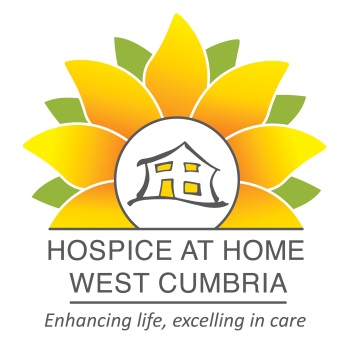 Senior Hospice Nurse Co-ordinator37.5 hours per week (job share considered)Office based, permanent£31,583 - £32,477 (plus £1,000 additional premium for 1 year)Do you have: -· A caring and compassionate approach?· A passion for palliative and end of life care?· Great planning skills?Well, we have the perfect position for you!We are looking for a Registered Nurse who can think on their feet and respond to rapidly changing situations. In this key role, based in our office at Workington Community Hospital, you will have responsibility for ensuring that our patients receive the most appropriate care from our team of home nurses. You will co-ordinate care by undertaking assessments of care needs, liaising with other health providers, families and carers.Your role will also involve supporting the wellbeing of the home nursing staff and developing the team to ensure the high standards of care are met.We offer flexible working, transfer of NHS pension where applicable, wellbeing package for staff, generous holiday entitlement, and personal development and support.Hospice at Home West Cumbria is an established and highly respected local charity, with an outstanding reputation for delivering excellent palliative and end of life services in the heart of the community. If you want to work for one of West Cumbria’s leading charities and help to make a difference to people’s lives, you could be exactly what we are looking for and we would love to hear from you.Please refer to job description for full details of role and responsibilities. For an informal discussion please telephone Christina Nicholson, Home Nursing/Lymphoedema Team Leader on 01900 705200.For an application form and application pack please go to our website at www.hospiceathomewestcumbria.org.uk or email Carol Robertson on carol.robertson@hhwc.org.ukClosing date –  Friday 17th September 2021Interview date – to be confirmedRegistered charity number 1086837